UMW/AZ/PN-48/18                      		                                                   Wrocław, 19.06.2018 r.NAZWA POSTĘPOWANIA  Remont głównego wejścia do budynku I Katedry i Kliniki Ginekologii i Położnictwa przy ul. Chałubińskiego 3 we WrocławiuUNIEWAŻNIENIE    POSTĘPOWANIA Zamawiający niniejszym unieważnia ww. postępowanie na podstawie art. 93 ust. 1 pkt 1 ustawy z dnia 29 stycznia 2004 r. Prawo zamówień publicznych (tekst jedn. – Dz. U. z 2017 r., poz. 1579, z późn. zm.), ponieważ do dnia 19 czerwca 2018 roku do godz. 10.00 nie złożono żadnej oferty. Kanclerz UMWmgr Iwona Janus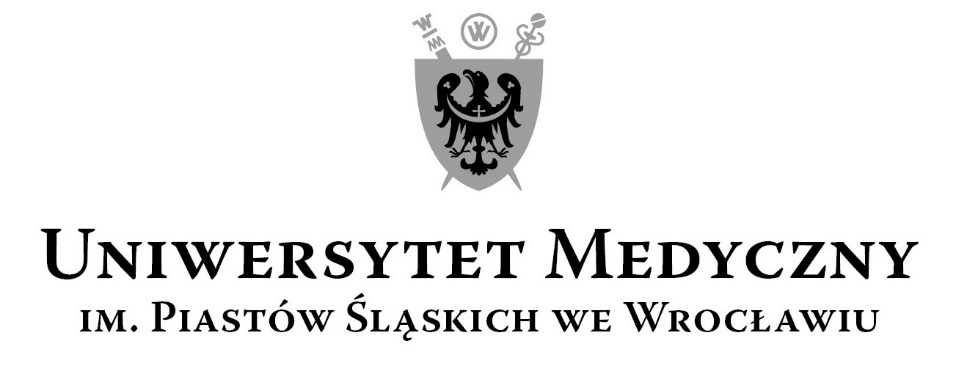 50-367 Wrocław, Wybrzeże L. Pasteura 1Zespół ds. Zamówień Publicznych UMWul. Marcinkowskiego 2-6, 50-368 Wrocławfaks 71 / 784-00-45e-mail: joanna.czopik@umed.wroc.pl 50-367 Wrocław, Wybrzeże L. Pasteura 1Zespół ds. Zamówień Publicznych UMWul. Marcinkowskiego 2-6, 50-368 Wrocławfaks 71 / 784-00-45e-mail: joanna.czopik@umed.wroc.pl 